***PLEASE FILL OUT AND THEN PRINT***Entry must be postmarked by: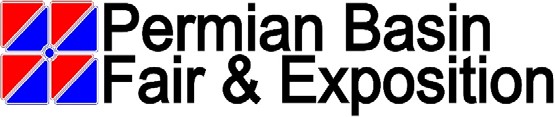 Friday, August 6, 2021Late fee of $20 per entry after deadlineLivestock Events – Open Boer Goat Show EntryOwner Name (Print)_______________________________________________Owner ABGA No._______________________Mailing Address-____________________________________________________________________________County_________________ City___________________ State ________ Zip Code____________________ Cell Phone________________________________________                             Exhibitor Name_______________________________________________________________ (Include a copy of registry with each entry)Email ___________________________________________________________________________________________________________                                           By Submitting this entry form, you agree to abide by all rules and regulations of the Permian Basin fair & Exposition (www.Pbfair.com)Animal Name                                              ABGA No.         Left Tattoo             Right Tattoo           Birth Date                    (Please Circle) __________________________________________________________________________________   % Doe        Pure Doe        Pure Buck____________________________________________________________________________________%Doe          Pure Doe        Pure Buck____________________________________________________________________________________% Doe         Pure Doe        Pure Buck______________________________________________________________________________         __% Doe         Pure Doe        Pure BuckExhibitor Signature_________________________________________________________________________________________________Entry fees must be mailed with entry formMail entries to:                                                                                                                                      Entry Fees: $30 Per Entry Enclosed - $Permian Basin Fair & Exposition	Scholarship Donation - $Livestock Events	Late Fee - $218 West 46th Street Odessa, TX 79764	                                  	                                                  Additional Passes - $                                                                                                                                                                       Total - $___________